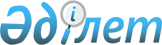 Об установлении ограничительных мероприятий
					
			Утративший силу
			
			
		
					Решение акима Кунарлинского сельского округа Бородулихинского района Восточно-Казахстанской области от 23 мая 2022 года № 3. Зарегистрировано в Министерстве юстиции Республики Казахстан 27 мая 2022 года № 28252. Утратило силу решением акима Кунарлинского сельского округа Бородулихинского района области Абай от 17 августа 2022 года № 4
      Сноска. Утратило силу решением акима Кунарлинского сельского округа Бородулихинского района области Абай от 17.08.2022 № 4 (вводится в действие со дня его первого официального опубликования).
      В соответствии с подпунктом 7) статьи 10-1 Закона Республики Казахстан "О ветеринарии", на основании представления главного государственного ветеринарно-санитарного инспектора Бородулихинского района от 6 мая 2022 года № 327, РЕШИЛ: 
      1. Установить ограничительные мероприятия на территории улиц Юбилейная, Заречная, Степан Бурлаченко, Песчаная и переулка Садовый села Песчанка Кунарлинского сельского округа Бородулихинского района Восточно-Казахстанской области, в связи с возникновением болезни бруцеллез крупного рогатого скота. 
      2. Контроль за исполнением настоящего решения оставляю за собой.
      3. Настоящее решение вводится в действие со дня его первого официального опубликования.
					© 2012. РГП на ПХВ «Институт законодательства и правовой информации Республики Казахстан» Министерства юстиции Республики Казахстан
				
      Аким сельского округа

Г. Лазарев
